ส่วนราชการ………มหาวิทยาลัยราชภัฏสงขลา   คณะเทคโนโลยีการเกษตร………………………………………………………………….............................................ที่……………………………………………………..............................................…………วันที่…………….....เดือน……………………………...........……….พ.ศ………............เรื่อง   ขออนุมัติเดินทางไปราชการเรียน   อธิการบดีมหาวิทยาลัยราชภัฏสงขลา	อ้างถึง  ………………………………………………………………………………………………………….………………………………………………………………………..…………………สิ่งที่ส่งมาด้วย  ……………………………………………………….………………………………………………………………………………………………………………….………..……..	ด้วยข้าพเจ้า……………………………………………………….………………….ตำแหน่ง........................................…………….…..…และบุคคลดังรายชื่อแนบ มีความจำเป็นต้องไปราชการเพื่อ	(    ) อบรม  	(    )  ประชุม	(    ) สัมมนาเรื่อง.................................................................................................................................	(    )  อื่นๆ ระบุ..................................................................................................................................................................................................สถานที่…………………………………………….....……….……………………………………………………………..………….จังหวัด……….........................................………….…ระหว่างวันที่…............….เดือน…………………………...................พ.ศ……………..…ถึงวันที่……........……เดือน….........................….…………..พ.ศ…….…….........การไปราชการครั้งนี้ เป็นประโยชน์แก่มหาวิทยาลัยในด้าน………………………........................................…………………………………………...............................	ข้าพเจ้า   (   )  	ไม่ขอเบิกค่าใช้จ่ายใด ๆ ในการไปราชการครั้งนี้			 (   )  	ขอเบิกค่าใช้จ่ายต่าง ๆ ซึ่งจะต้องจ่ายดังประมาณการต่อไปนี้			ค่าเบี้ยเลี้ยงเดินทาง                                                                   ...................................บาท			ค่ายานพาหนะ                                                   		       ...................................บาท			ค่าที่พัก                                                                                 ....................................บาท			ค่าลงทะเบียน                                                                          ....................................บาทรวมทั้งสิ้น	                               ....................................บาท	ค่าใช้จ่ายตามประมาณการดังกล่าวมานี้ ข้าพเจ้าใคร่ขอเบิกจากเงิน    (   )  บ.กศ.      (   )  เงินงบประมาณแผ่นดิน     (   )  เงินอื่น ๆ (ระบุ)…………………...................................ประจำปี....................................ของหน่วยงาน……..……………………………………………..………………………………….แผนงาน………………..............…….......................……………….………….………ผลผลิตที่..…...................................................................................................... โครงการ.....................................................................................................กิจกรรมที่……........………………………...…...........................................................งบ.......................................หมวด...................................................ในวงเงิน………..…….……..บาท (...................................................................................)	ทั้งนี้ ตั้งแต่วันที่……...............เดือน…….........................…….พ.ศ……………ถึงวันที่…………….เดือน…………………………………………พ.ศ………………	จึงเรียนมาเพื่อโปรดพิจารณา(………………………….......................…..…………………..)ตำแหน่ง……………………….....……………….ระดับ……………………………..……….รายชื่อข้าราชการ/พนักงานราชการ/พนักงานมหาวิทยาลัย/พนักงานประจำตามสัญญา/นักศึกษาที่เดินทางไปราชการ ตามคำสั่ง ที่ ............................../................................		-------------------------------------------	๑.   ..............................................................................................ตำแหน่ง...................................................................ระดับ................๒.   ..............................................................................................ตำแหน่ง...................................................................ระดับ................๓.   ..............................................................................................ตำแหน่ง...................................................................ระดับ................๔.   ..............................................................................................ตำแหน่ง...................................................................ระดับ................๕.   ..............................................................................................ตำแหน่ง...................................................................ระดับ................๖.   ..............................................................................................ตำแหน่ง...................................................................ระดับ................๗.   ..............................................................................................ตำแหน่ง...................................................................ระดับ................๘.   ..............................................................................................ตำแหน่ง...................................................................ระดับ................๙.   ..............................................................................................ตำแหน่ง...................................................................ระดับ................๑๐. ..............................................................................................ตำแหน่ง...................................................................ระดับ................๑๑. ..............................................................................................ตำแหน่ง...................................................................ระดับ................๑๒. ..............................................................................................ตำแหน่ง...................................................................ระดับ................๑๓. ..............................................................................................ตำแหน่ง...................................................................ระดับ................๑๔. ..............................................................................................ตำแหน่ง...................................................................ระดับ................๑๕. ..............................................................................................ตำแหน่ง...................................................................ระดับ................๑๖. ..............................................................................................ตำแหน่ง...................................................................ระดับ................๑๗. ..............................................................................................ตำแหน่ง...................................................................ระดับ................๑๘. ..............................................................................................ตำแหน่ง...................................................................ระดับ................๑๙. ..............................................................................................ตำแหน่ง...................................................................ระดับ................๒๐. ..............................................................................................ตำแหน่ง...................................................................ระดับ................๒๑. ..............................................................................................ตำแหน่ง...................................................................ระดับ................๒๒. ..............................................................................................ตำแหน่ง...................................................................ระดับ................๒๓. ..............................................................................................ตำแหน่ง...................................................................ระดับ................๒๔. ..............................................................................................ตำแหน่ง...................................................................ระดับ................๒๕. ..............................................................................................ตำแหน่ง...................................................................ระดับ................๒๖. ..............................................................................................ตำแหน่ง...................................................................ระดับ................๒๗. ..............................................................................................ตำแหน่ง...................................................................ระดับ................๒๘. ..............................................................................................ตำแหน่ง...................................................................ระดับ................๒๙. ..............................................................................................ตำแหน่ง...................................................................ระดับ................๓๐. ..............................................................................................ตำแหน่ง...................................................................ระดับ................๓๑. ..............................................................................................ตำแหน่ง...................................................................ระดับ................๓๒. ..............................................................................................ตำแหน่ง...................................................................ระดับ................๓๓ ..............................................................................................ตำแหน่ง....................................................................ระดับ................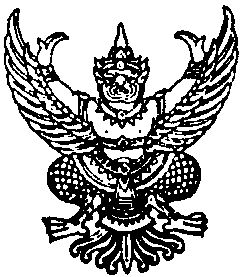 บันทึกข้อความความเห็นผู้บังคับบัญชาชั้นต้น……………………………………………………………………   ลงชื่อ................................................................................................................           (............................................................................................................)                 วันที่....................../............................................../.......................ความเห็นหัวหน้าสำนักงานคณบดี……………………………………………………………..   ลงชื่อ...............................................................................................................                    (.............................................................)                                              วันที่..................../................................../....................            อาศัยอำนาจตามระเบียบสำนักนายกรัฐมนตรี ว่าด้วยการอนุมัติให้เดินทางไปราชการและการจัดการประชุมทางราชการ พ.ศ. ๒๕๒๔   และความในคำสั่งมหาวิทยาลัยราชภัฏสงขลาที่ ๓๐๒๕/๒๕๖๔  เรื่อง  มอบหมายงานและมอบอำนาจ ให้คณบดีปฏิบัติราชการแทนอธิการบดี สั่ง  ณ  วันที่  ๑๙  พฤศจิกายน  ๒๕๖๔   จึง    อนุมัติ   ไม่อนุมัติ  เพราะ...................................................................................................................................................................................................	                                                                  ลงชื่อ.......................................................................		 ปฏิบัติราชการแทนอธิการบดีมหาวิทยาลัยราชภัฏสงขลา            อาศัยอำนาจตามระเบียบสำนักนายกรัฐมนตรี ว่าด้วยการอนุมัติให้เดินทางไปราชการและการจัดการประชุมทางราชการ พ.ศ. ๒๕๒๔   และความในคำสั่งมหาวิทยาลัยราชภัฏสงขลาที่ ๓๐๒๕/๒๕๖๔  เรื่อง  มอบหมายงานและมอบอำนาจ ให้คณบดีปฏิบัติราชการแทนอธิการบดี สั่ง  ณ  วันที่  ๑๙  พฤศจิกายน  ๒๕๖๔   จึง    อนุมัติ   ไม่อนุมัติ  เพราะ...................................................................................................................................................................................................	                                                                  ลงชื่อ.......................................................................		 ปฏิบัติราชการแทนอธิการบดีมหาวิทยาลัยราชภัฏสงขลา